تشکیلات آتیهٴ دنیاحضرت عبدالبهاءاصلی فارسی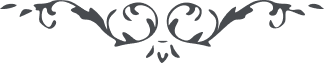 لوح رقم (143) امر و خلق – جلد 4١٤٣ - تشکیلات آتیهٴ دنیاو نیز از حضرت عبدالبهاء در رسالهٴ مدنیّه است قوله الحکیم : " عالم سیاسی را دو قوّهٴ اعظم اقوم لازم قوّهٴ تشریعیّه و قوّهٴ تنفیذیّه مرکز قوّهٴ تنفیذیّه حکومت است و مرجع قوّهٴ تشریعیّه دانایان هوشمند "و در سؤال و جواب در عمارت ییلاقی در امریکا قوله الجلیل : " اروپا و سائر جهات مجبور خواهد شد که ترتیبات شما را اجرا کنند در جمیع اروپا تغییرات عظیمه رخ میدهد و مرکزیّت حکومات باستقلال داخلی ولایات منتهی میشود و فی الحقیقه این انصاف نیست که یک مملکتی بواسطهٴ یک نقطه حکومت شود زیرا هر قدر عدل و کیاست اعضاء مرکز زیاد باشد از احتیاجات لازمهٴ بلدی و محلّی اطّلاع تامّ ندارند و در ترقّی جمیع اطراف مملکت منصفانه نمیکوشند مثلاً حالا جمیع آلمان برلین را خدمت میکنند جمیع فرانسه پاریس را خدمت مینمایند جمیع ممالک و مستعمرات انگلیس لندن را زینت میدهد امّا حکومت شما خوب ترتیباتی دارد ... معلوم است اگر عمومیّت اعزّه را انتخاب نمایند که آنها رؤساء جمهور را انتخاب کنند بهتر است یعنی رئیس منتخب منتخب باشد و شاید از این مسائل سیاسیّه آگاه نیستند عوام بحسب صیت میروند و هر مطلبی را فی الحقیقه عقلا ترویج میدهند و این طبیعی است عوام بآنها میگروند کار باید اصلا در دست عقلا باشد نه در دست عوام ولی عقلا باید در نهایت صداقت و خلوص نیّت خدمت بعموم ملّت نمایند و خیر آنها را حفظ و صیانت کنند و در کلیّات امور ملاحظه کنند چون در دست عوام دهید خراب میشود "